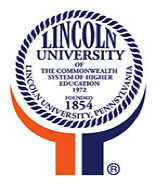 Lincoln UniversityTravel Authorization RequestTravel Authorization Request No.0                   Section A – Traveler InformationSection A – Traveler InformationSection A – Traveler InformationSection B Required Travel ArrangementsSection B Required Travel ArrangementsSection B Required Travel ArrangementsSection C Estimate/Total Expenses – Attach Detailed Quotes/Calculations to Justify TotalsSection C Estimate/Total Expenses – Attach Detailed Quotes/Calculations to Justify TotalsSection C Estimate/Total Expenses – Attach Detailed Quotes/Calculations to Justify TotalsSection D ApprovalsSection D ApprovalsSection D ApprovalsSection E Authorized ChangesFax to Travel AgentSection E Authorized ChangesFax to Travel AgentSection E Authorized ChangesFax to Travel Agent